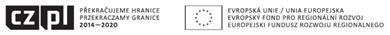 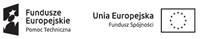 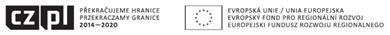 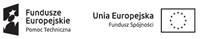 UMOWA nr …….…………; zawarta w dniu…………………… 20…….. r. pomiędzy: Dolnośląskim Urzędem Wojewódzkim we Wrocławiu, PI. Powstańców Warszawy 1, 50-153 Wrocław, posiadającym REGON 000514377, NIP 8961003245, reprezentowanym przez: ……………………………………..Dyrektora Generalnego, zwanym dalej „Zamawiającym" a …………………………………………………………………………………………………………………………………………….wpisaną do rejestru przedsiębiorców Krajowego Rejestru Sądowego prowadzonego przez Sąd Rejonowy dla……………………..pod numerem KRS……………….., NIP: ………………………, REGON: ……………………………., o kapitale zakładowym w …………………………………………… zł, w całości wpłaconym, reprezentowaną przez: ………………………………… zgodnie z pełnomocnictwem nr ……………………. udzielonym w dniu ………………….. roku i nieodwołanym do dnia zawarcia Umowy, Zwaną dalej „Wykonawcą” Zamawiający i Wykonawca zwani są także w treści umowy każdy z osobna „Stroną" lub łącznie „Stronami". W wyniku rozstrzygniętego postępowania o udzielenie zamówienia publicznego przeprowadzonego  w trybie przetargu nieograniczonego, na podstawie art. 39 ustawy z dnia 29 stycznia 2004 r. Prawo zamówień publicznych (Dz. U. z 2019 r. poz. 1843) dotyczącego zadania pn. „Świadczenie usług telefonii stacjonarnej dla potrzeb Dolnośląskiego Urzędu Wojewódzkiego we Wrocławiu oraz jego Delegatur w Legnicy, Wałbrzychu i Jeleniej Górze”, została zawarta umowa o następującej treści: §1 Przedmiotem umowy jest świadczenie usług telefonii stacjonarnej dla potrzeb Dolnośląskiego Urzędu Wojewódzkiego we Wrocławiu Plac Powstańców Warszawy 1 , ul. Ładna 22 oraz Delegatur w Legnicy, Wałbrzychu i Jeleniej Górze, polegających na: świadczeniu usług telefonicznych w zakresie połączeń: lokalnych, strefowych, międzystrefowych, międzynarodowych, do sieci komórkowych oraz innych połączeń do sieci publicznej, w tym serwisy informacyjne, infolinia, itp., zapewnieniu stałego dostępu dla linii analogowych (POTS), zapewnieniu stałego dostępu dla linii cyfrowej ISDN (2B oraz 30B+D), dzierżawie central telefonicznych. dzierżawie aparatów cyfrowych Wykonawca zobowiązuje się do świadczenia usług wymienionych w ust. 1 powyżej w zakresie i na warunkach określonych w załączniku nr 1 do umowy. Wykonawca zobowiązuje się, że pokryje wszystkie koszty związane z realizacją zamówienia m. in. transport, ubezpieczenie, urządzenia, materiały, szkolenia. Wykonane usługi telekomunikacyjne rozliczane będą w systemie sekundowym ls/ls bez opłaty inicjującej, z wyłączeniem połączeń do Ogólnopolskiego Biura Numerów 118913, do numerów skróconych i specjalnych, do niektórych rodzajów płatnych infolinii o numeracji rozpoczynającej się od prefiksu 80x, numerów usług internetowych o prefiksie 20x oraz numerów o podwyższonej płatności, tzw. „Premium rate". Szczegółowy zakres i warunki wykonywania usług telekomunikacyjnych realizowanych na podstawie niniejszej umowy określone są w Regulaminie świadczenia usług telekomunikacyjnych      w sieci stacjonarnej i Regulaminie świadczenia usług ISDN stanowiących załączniki nr 2 do umowy. Regulaminy wiążą Strony niniejszej umowy w zakresie nieuregulowanym niniejszą umową. §2 Wykonawca zapewni 24 godzinny serwis obsługujący świadczone usługi, który będzie usuwał wszelkie awarie w terminie nie dłuższym niż ……. godziny od momentu zgłoszenia, a czas reakcji (rozumiany jako początek działań zmierzających do usunięcia awarii) na awarię łącza wyniesie maksymalnie 1 godzinę od momentu zgłoszenia. Wykonawca poda numer kontaktowy dostępny 24h ,  dla sytuacji  awaryjnychWykonawca do realizacji umowy zapewni wykwalifikowaną kadrę techniczną z praktyczną znajomością sprzętu zainstalowanego u Zamawiającego. Na podstawie art. 29 ust. 3a ustawy Pzp Zamawiający wymaga zatrudnienia przez Wykonawcę lub podwykonawcę, na podstawie umowy o pracę, osób wykonujących przy realizacji przedmiotu zamówienia - w sposób określony w art. 22 § 1 ustawy z dnia 26 czerwca 1974 r. Kodeks pracy (Dz. U. z 2020 r., poz. 1320) - czynności serwisowe i monterskie. Zamawiający zastrzega sobie prawo do kontroli, na każdym etapie realizacji umowy, spełniania przez Wykonawcę obowiązku określonego w ust. 4 powyżej, w postaci żądania przedłożenia oświadczeń lub dokumentów potwierdzających spełnienie warunku określonego w ust. 4 powyżej. Wymagania określone w ust. 4 i 5 powyżej obejmują również wszystkich podwykonawców. Niedotrzymanie ich obciążać będzie Wykonawcę. §3 Niniejsza umowa zostaje zawarta na czas określony   od dnia …………roku  do …………………..roku. §4 1. Wynagrodzenie Wykonawcy z tytułu realizacji umowy wynikać będzie z miesięcznych rozliczeń pomiędzy stronami umowy, które obejmować będą opłaty abonamentowe oraz ceny za połączenia wynikające z rzeczywistego czasu połączeń i stawek za czas połączeń, podane w ofercie Wykonawcy. Do opłat i cen netto doliczony będzie podatek od towarów i usług (VAT) w wysokości obowiązującej w dniu wystawienia faktury. 2. Na dzień zawarcia umowy szacunkowe wynagrodzenie należne z tytułu wykonania umowy - wartość brutto umowy wynosi ………………………………………………………………brutto. 3.Wynagrodzenie umowne brutto, za usługi będące przedmiotem umowy, obejmuje wszystkie koszty związane z wykonaniem przedmiotu umowy. 4.W przypadku korzystania przez Zamawiającego z usług telekomunikacyjnych, których nie można było przewidzieć na dzień zawarcia umowy, koszt tych usług zostanie ustalony na podstawie aktualnego cennika Wykonawcy ważnego na dzień wykonania usługi. 5.Ceny usług nie ulegną zmianie w sposób niekorzystny dla Zamawiającego przez okres trwania umowy. 6.Jeżeli w trakcie trwania umowy ceny tych usług, zamieszczone w aktualnym cenniku Wykonawcy, będą niższe, niż ceny tego rodzaju usług zawarte w załączniku do umowy, obowiązywać będzie cena zamieszczona w aktualnym cenniku Wykonawcy. W takiej sytuacji Wykonawca ma obowiązek niezwłocznie poinformować Zamawiającego o tym fakcie. 7. Wykonawca bez pisemnej zgody Zamawiającego nie przeniesie wierzytelności wynikających                   z niniejszej umowy na osoby trzecie. §5 Strony ustalają, że okresem rozliczeniowym jest miesiąc kalendarzowy. Zamawiający rozpocznie wnoszenie opłat według nowej umowy od dnia uruchomienia wszystkich usług Zamawiający zapłaci należność za wykonane usługi w kolejnych miesiącach obowiązywania umowy, przelewem na rachunek bankowy Wykonawcy wskazany na miesięcznej fakturze VAT, w terminie do 21 dni od daty otrzymania przez Zamawiającego prawidłowo wystawionej faktury. Za dzień zapłaty uważa się dzień obciążenia rachunku bankowego Zamawiającego. Wykonawca ma prawo do naliczenia odsetek ustawowych w przypadku nieterminowego uregulowania przez Zamawiającego należności wynikającej z prawidłowo wystawionej faktury. §6 Wykonawca ponosi wobec Zamawiającego pełną odpowiedzialność za wyrządzone szkody, będące następstwem nienależytego wykonania czynności objętych niniejszą umową. Naliczenie ewentualnych kar umownych będzie odbywało się w formie księgowych not obciążeniowych. Zamawiający poinformuje Wykonawcę o naliczeniu kar umownych na piśmie. Zapłata kary umownej nie zwalnia Wykonawcy z obowiązku realizacji umowy. Zamawiający zastrzega sobie możliwość potrącenia kary umownej z wynagrodzenia Wykonawcy poprzez potrącenie z faktury. Wykonawca zapłaci Zamawiającemu karę umową za niedotrzymanie terminu rozpoczęcia świadczenia usług telekomunikacyjnych, o którym mowa w § 3 w wysokości 0,5 % wartości umowy brutto za każdy rozpoczęty dzień opóźnienia. Wykonawca zapłaci Zamawiającemu karę umową za przekroczenie czasu reakcji  na awarię powyżej 1 godziny, zgodnie z § 2 ust. 1  w wysokości: 100 zł za każdą rozpoczętą godzinę  opóźnienia.Wykonawca zapłaci Zamawiającemu karę umową za przekroczenie terminu na usunięcie awarii, o którym mowa w § 2 ust. 1  w wysokości: 200zł za każdą rozpoczętą godzinę  opóźnienia.Wykonawca zapłaci Zamawiającemu karę umowną za niedotrzymanie przez Wykonawcę lub podwykonawcę wymagań określonych w § 2 ust. 4-6: 1) w wysokości 5.000,- zł brutto za niedopełnienie obowiązku, o którym mowa w § 2 ust. 4, 6; 2) w wysokości 200,- zł brutto za każdy rozpoczęty dzień opóźnienia w przedłożeniu oświadczeń, dokumentów lub wyjaśnień, o których mowa w § 2 ust. 5; 3) w wysokości 5.000,- zł brutto za przedłożenie niezgodnych z prawdą oświadczeń,  dokumentów lub wyjaśnień, o których mowa w § 2 ust. 5. Wykonawca zapłaci Zamawiającemu karę w wysokości 10% wartości umownej brutto w przypadku odstąpienia od umowy lub jej rozwiązania z przyczyn leżących po stronie Wykonawcy. Dla uniknięcia wątpliwości kara jest należna zarówno w przypadku odstąpienia umownego, jak i na podstawie przepisów ustawy Kodeks cywilny (tekst jednolity Dz. U. z 2020 r. poz. 1740), zarówno                       w razie odstąpienia ze skutkiem do całej Umowy, jak i odstąpienia od jej części. W przypadku gdy wysokość zastrzeżonych kar nie pokryje rzeczywiście poniesionej szkody, Strony mają prawo dochodzić odszkodowania uzupełniającego na ogólnych zasadach Kodeksu Cywilnego. §7 W sprawach dotyczących realizacji umowy upoważnionymi osobami są: ze 	strony 	Wykonawcy:……………………………………………..	ze 	strony 	Zamawiającego: Danuta Makarewicz, 	tel. 71/3406173, 	e-mail: d.makarewicz@duw.pl oraz Robert Stadnik, tel. 71/3406112, 
e-mail: r.stadnik@duw.pl.  §8 Wprowadzenie zmian treści umowy wymaga sporządzenia pod rygorem nieważności pisemnego aneksu. Wprowadzenie zmian może wynikać wyłącznie z następujących okoliczności: zmian danych teleadresowych Stron niniejszej umowy, gdy z przyczyn organizacyjnych konieczna będzie zmiana osób upoważnionych do dokonywania czynności, związanych z realizacją umowy, zmniejszenia zakresu przedmiotu umowy, a w związku z tym proporcjonalnego zmniejszenia wynagrodzenia Wykonawcy, z innych, niemożliwych do przewidzenia w momencie podpisywania niniejszej umowy przyczyn, zmiany cen, o których mowa w § 4 ust. 6 umowy. W przypadku wystąpienia sytuacji wskazanej w ust. 1 lit e powyżej, zawarty zostanie aneks          w sprawie odpowiedniej zmiany wynagrodzenia, o którym mowa w § 4 umowy. Aneks ten zostanie zawarty w terminie 14 dni od dnia złożenia przez jedną ze stron stosownego wniosku i obowiązywać będzie od następnego okresu rozliczeniowego. § 9 Zamawiającemu przysługuje prawo do natychmiastowego odstąpienia od umowy lub jej rozwiązania, w sytuacji gdy: wystąpią istotne zmiany okoliczności powodujące, że wykonanie usługi nie leży w interesie publicznym, czego nie można było przewidzieć w chwili zawarcia umowy. W takim wypadku Wykonawca może żądać jedynie wynagrodzenia należnego mu z tytułu wykonania części umowy, trzykrotnie zostanie stwierdzone że Wykonawca nienależycie wykonuje obowiązki lub nie wykonuje któregokolwiek z obowiązków, o których mowa w niniejszej umowie, i mimo zwrócenia na to uwagi i wezwania Zamawiającego nie wykazuje poprawy, wysokość naliczonych kar umownych przekroczy 10% wartości brutto umowy. Wykonawca nie przystąpił do realizacji umowy w terminie 7 dni od daty określonej w § 3 umowy lub  zaprzestał realizacji umowy przez 5 dni kalendarzowych. Niezależnie od postanowień ust. 1 powyżej, jeżeli Wykonawca będzie realizował umowę w sposób wadliwy albo sprzeczny z Umową, Zamawiający wezwie Wykonawcę do zmiany sposobu jej wykonywania i wyznaczy mu w tym celu dodatkowy termin, nie krótszy 14 dni. Po bezskutecznym upływie tego  terminu Zamawiający będzie uprawniony do rozwiązania umowy (umowne prawo odstąpienia) w formie pisemnej. Wezwanie będzie wystosowane w formie pisemnej pod rygorem bezskuteczności. W razie wykonania przez Zamawiającego umownego prawa rozwiązania Umowy z przyczyn, za które odpowiedzialność ponosi Wykonawca, Strony uzgadniają, że oświadczenie o rozwiązaniu umowy - o ile umowa dalej wyraźnie nie stanowi inaczej - ma skutek wyłącznie do nieodebranych części przedmiotu umowy. Ilekroć Umowa zastrzega dla Zamawiającego umowne prawo odstąpienia od Umowy lub jej rozwiązania z przyczyn, za które odpowiedzialność ponosi Wykonawca, Zamawiający jest uprawniony do wykonania tego uprawnienia w terminie 1 miesiąca od daty, w której powziął wiadomość o przyczynie uzasadniającej odstąpienie od umowy lub jej rozwiązanie. Z zastrzeżeniem następnych ustępów, postanowienia niniejszej Umowy nie mają zastosowania do odstąpienia od umowy na podstawie art. 145 Pzp lub jej rozwiązania na podstawie art. 145a Pzp. 6. W przypadku odstąpienia na podstawie art. 145 Pzp lub rozwiązania umowy na podstawie art. 145a Pzp, Zamawiający zapłaci wynagrodzenie Wykonawcy, przy czym wysokość tego wynagrodzenia zostanie ustalona w oparciu o Wynagrodzenie opisane w umowie, a jeżeli będzie to niewystarczające proporcjonalnie do stanu zaawansowania prac. 7. Odstąpienie od umowy lub jej rozwiązanie winno nastąpić w formie pisemnej pod rygorem nieważności i zawierać uzasadnienie. § 10 W sprawach nieuregulowanych niniejszą umową będą miały zastosowanie przepisy ustawy Prawo zamówień publicznych, Kodeksu Cywilnego oraz Prawo telekomunikacyjne. Integralnymi częściami umowy są: załącznik nr 1 – dokumentacja przetargowa, załącznik nr 2 – oferta wykonawcy wraz z cennikiem. § 11 Sprawy sporne mogące wynikać w trakcie trwania umowy Strony zobowiązują się rozstrzygać polubownie, a kiedy okaże się to nieskuteczne, rozstrzygać będzie Sąd powszechny we Wrocławiu właściwy dla siedziby Zamawiającego. §12 Umowę sporządzono w trzech jednobrzmiących egzemplarzach, dwa dla Zamawiającego, jeden dla Wykonawcy. ZAMAWIAJĄCY 	 	 	 	 	 	 	WYKONAWCA 